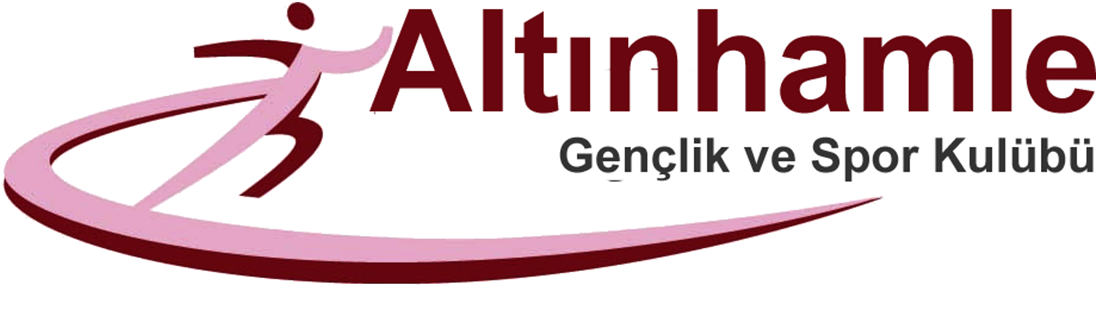 SPONSORLUK TALEBİ DOSYASIİÇİNDEKİLERGİRİŞSPONSORLUKSPONSORLARA SUNULACAK HİZMETLERKULÜP TARİHÇESİMİSYONUMUZ VE VİZYONUMUZSPORCU PROFİLİMİZİLETİŞİMSÖZLEŞMEwww.altinhamlesporkulubu.com; ADRES: Kubbeli 2. Sokak. Yunus Emre İş Merkezi Kat:3 ÇorumGSM: 0538 380 38 20GİRİŞSatranç ülkemizde sporu, bir milyonu aşkın sporcusu ile en yaygın spor dallarından birisidir. Ülkemizde Türkiye Satranç Federasyonu’ nu tarafından organize edilen satranç ligleri bulunmaktadır. Bunlar, Türkiye İş Bankası Satranç Süper Ligi (14 kulüp yer almaktadır), Türkiye Satranç Birinci Ligi (24 kulüp yer almaktadır), Türkiye Satranç İkinci Ligi (36 kulüp yer almaktadır), Türkiye Kulüpler Şampiyonası (illerden seçilen yaklaşık 70-80 civarında kulüp yer almaktadır), Türkiye Küçükler ve Yıldızlar Satranç Ligi (sayısı ilerdeki kulüplerin katılımına bağlı olarak değişmektedir. Lig yarışmalarına yaklaşık 150 kulüp katılmaktadır.) olmak üzere yer almaktadır.Altın Hamle Gençlik ve Spor Kulübü ise Çorum’un Türkiye Satranç Liglerinde oynayan kulübüdür. Türkiye Satranç İkinci Liginde oynamaktadır ve toplamda satranç branşında 340 lisanslı sporcusu bulunmaktadır.Altın Hamle Gençlik ve Spor Kulübü; Yaptığımız sosyal sorumluluk çalışmaları ile, engelli veya engelsiz bireyleri, ekonomik gücü yeterli olmayan gençlerimizi Satranç sporu ile tanıştırdık. Kulübümüzde yetiştirdiğimiz birçok satranç sporcusunu gerek ilimizdeki gerekse diğer illerdeki kulüplere transfer ettik. İl içinde ve il dışında yapılan birçok satranç yarışmasına katılarak ilk üç dereceyi kapsayan yüzlerce başarılı sonuçlar kazandık. Milli takım havuzuna sporcu yetiştirdik. Satranç liglerine katılarak Türkiye Satranç İkinci Ligine yükseldik ve halen bu ligde yer alıyoruz. Amacımız,  daha iyilerini yapabilmek ve Çorum’u tüm Türkiye’ye tanıtabilmek ve daha fazla spor yapma ihtiyacı duyan gençlere ulaşabilmektir. Bunun için de Sponsora ihtiyacımız bulunmaktadır. Kulübümüze göstereceğiniz ilgi ve destekten ötürü şimdiden teşekkür eder saygı ve şükranlarımızı sunarız.Mesut ÇETİNOĞLUAltın Hamle Gençlik ve Spor Kulübü Derneği BaşkanıSPONSORLUKSponsor kelimesi, destek ve himaye anlamına gelmekle beraber, uygulamada bir ürün veya hizmetin ilan ve reklam yoluyla tanıtılmasını destekleyen firma veya kuruluş anlamında kullanılmakta, sponsor tarafından yapılan bu hizmete de sponsorluk denilmektedir. Globalleşmenin bir sonucu olarak işletmeler artık ürettikleri ürünler ile değil, topluma kattıkları değerler ile ön plana çıkmaktadırlar. Günümüzde şirketlerin topluma ve çalışanlarına karşı olan saygısını ifade eden sosyal sorumluluklarını yerine getirirken kullandıkları en önemli araçlardan biri ‘’sponsorluk’’tur. Çoğu zaman reklam veya bağış ile karıştırılan sponsorluk; şirketlerin spor, kültür, sanat, sağlık, eğitim ve sosyal alanlarda toplumsal yararlar yaratmalarına katkıda bulunarak, kendilerini tanıtmalarını sağlamaktadır.Şirketler, tüketicilerindeki artan eğitim ve bilinçteki değişimi daha iyi gözlemleyerek, sponsorluğu bağış olarak algılamak yerine, yaratıcılıklarını kullanmak ve doğru iletişim tekniğini seçmek için büyük çaba göstermek durumundadırlar. Çünkü, tüketicilere ulaşmak eskisi kadar kolay değildir. Tüketiciler, şirketlere ürettikleri ürünlerden daha çok topluma kattıkları değerler ile bakmaya başlamışlardır.13 Mart 2004 tarihinde Resmi Gazetede yayımlanan 5105 sayılı Kanun ile 3289 Sayılı Gençlik ve Spor Genel Müdürlüğünün Teşkilat ve Görevleri Hakkında Kanunun Ek 3. maddesi değiştirilerek kanunun yayımlandığı tarihten itibaren sponsorluk harcamaları yeniden tanımlanarak vergi kanunlarında yapılan değişiklikler ile bu harcamaların vergi matrahından düşürülmesi esasları belirlenmiştir. Sözü edilen kanunlar uyarınca tespit edilen amatör spor dalları için %100’ü kurumlar vergisi matrahının tespitinde, beyan edilen kurum kazancından indirilerek vergiden düşürülür. Sponsor olan kurumun adının anılması koşuluyla, Ulaşım harcamaları, İaşe ve ibate harcamaları, Ödüller ve promosyon ürünleri harcamaları, Reklam ve tanıtım harcamaları, Kırtasiye harcamaları, Sağlık ve sigorta harcamaları, Malzeme, araç ve gereç alımı ile kiralama harcamaları, Tesis kiralama harcamaları, Maddi Destek, Genel Müdürlükçe uygun görülen organizasyonla ilgili diğer harcamalar.gibi harcamalar sponsorluk harcaması olarak değerlendirilir.SPONSORLARA SUNULACAK HiZMETLERSponsora verilecek haklar, ulusal ve uluslararası federasyonların reklam ve sponsorlukla ilgili hükümlerine aykırı olmamak kaydıyla;a) Faaliyet veya tesisin isim hakkı,b) Her türlü reklam ve tanıtım hakları, verilebilir.Sponsor olan firmaların isim hakları, tanıtımı ve reklam faaliyetleri sponsorluk bütçelerine göre belirlenir. Bu bağlamda sponsorlarımız Ana Sponsor ve Diğer Sponsorlar olarak ikiye ayrılmaktadır. İsim hakları, reklam ve tanıtım faaliyetleri ile birlikte kulüp olarak sponsorlarımıza sunabileceğimiz hizmetler şu şekildedir. Ana Sponsora sunulacak hizmetler;Proje ve sportif organizasyonlara ana sponsorun ismi verilecektir.Tüm Yazılı ve Görsel basın yayın organlarında Ana Sponsorumuzun desteklerinden bahsedilecektir.Tüm Yazılı ve Görsel basın yayın organlarında Ana sponsorun Logosu Kulüp logosunun yanında yer alacaktır.Yaptırılacak T-shirt  v.b. malzeme ve tekstil ürünlerinin ön yüzeyinde Ana sponsorun belirleyeceği bölgede ve ebatta yer alan ana sponsorun logosu ve ismi için ayrılacaktır. Tüm Proje Çalışmaları esnasında projenin tanıtımı için bulunacak olan Banner, Kırlangıç ve Afişler de Sponsorun Logosu ve İsmi, Kulüp ve Poje adının üzerinde yer alacaktır.Katılımcılara verilecek olan sertifikalar üzerinde ana sponsorumuzun logosu ve ismi yer alacaktır.Kulübümüzün yapacağı tüm kara yolcuklarında aracın önünde yanında ve arkasında kulübümüzün Logosu ile birlikte Ana Sponsorun adı ve logosu da yer alacaktır.Okullarda ve AVM lerde yapılacak olan tüm tanııtm çalışmalarında Ana Sponsorumuz ismi ve logosu kulübümüzün yanında yer alacaktır. Ana sponsorumuzun öngördüğü ve ortak karara bağlanan faaliyetlerde A takım sporcuları ile bulunacaktır. (Fabrika ziyareti ve basına tanıtımı, açılışlar, kokteyller vs.)Proje ve Organizasyonları destekleyecek Sponsorlara sunulacak hizmetler;Sponsor olunan Proje veya Organizasyona özel olarak tüm Yazılı ve Görsel basın yayın organlarında yapılan tüm haberlerde, sponsorlara teşekkürlerimiz sunulacaktır.Yaptırılacak tekstil ürünlerinden, sponsorların finansa ettiği ürünlerin sırt kısmı belli ölçülerde diğer sponsorlara ve proje sponsorlarına ayrılacaktır.Sponsorların finanse ettiği Proje veya Organizasyonlar esnasında Projenin veya Organizasyonun tanıtımı için bulunacak olan kırlangıç ve afişlerin alt kısmı belli ölçülerde diğer sponsorların logosu ve ismi yer alacaktır.KULÜP TARİHÇESİAltın Hamle Gençli ve Spor Kulübü Derneği, 2009 yılında çalışmalarına başlamış ve 2010 yılında kurulmuş bir kulüptür. Gençlik ve Spor İl Müdürlüğüne yapılan müracaat üzerine 19.02.2010 Tarihinde Altın Hamle Gençlik ve Spor Kulübü olarak Satranç ve Resim Kurslarında faaliyetlere başlamıştır. Derneğimiz 19.02.2010 Tarihinde spor kulübü olarak tescil edilmesinden itibaren bir çok faaliyetlere imza atmıştır. 6 kez Satranç Yerel Lig Müsabakalarına katılmıştır.3 Kez Satranç Turnuvası düzenlemiştir.4 kez Türkiye Kulüpler şampiyonasına katılmıştır. Satranç Kursları, Resim Kursu açmıştır.1 kez Anadolu Kulüpler Yüzme İl Şampiyonasına katılmıştır.Mangala oyununun tanıtımı yapılmıştır.Yüzme ve dalış kursları açılmıştırTaekwondo, Boks, Kick Boks , Muay Thai branşlarında kurslar açılmıştır.  
KAZANDIĞIMIZ KUPALAR2010 Yılı Satranç Yerel Lig Müsabakası Birinciliği2011 Yılı Satranç Yerel Lig Müsabakası Birinciliği2012 Yılı Satranç Yerel Lig Müsabakası İkinciliği2013 Yılı Satranç Yerel Lig Müsabakası Birinciliği 2013 Yılı Anadolu Kupası Kulüpler Şampiyonası Yüzme Üçüncülüğü2011 Yılı Türkiye Kulüpler Şampiyonası 4 Masa İkinciliği Mehmet Çakı2013 Yılı Türkiye Kulüpler Şampiyonası 5 Masa Üçüncülüğü Khayala Abdulla2014 Yılı Satranç Yerel Lig Müsabakası Birinciliği2015 Yılı Satranç Yerel Lig Müsabakaları Birinciliği2016 Yılı Satranç Yerel Lig Müsabakaları İkinciliği2016 Yılı Kulüpler Şampiyonası finallerinde Satranç İkinci Ligine yükselmiştir2017 Yılında Satranç İkinci liginde mücadele etmiştir.  MİSYON ve VİZYONUMUZMisyonumuz,  Bireylerin evrensel bir spor dalı olan satrancı tanımaları, öğrenmeleri ve farklı alanları ile karşılaşmaları, bu alanların içinde etkin olarak yer almaları,· Satrancın bütün olarak yaşam içindeki yerini, işlevini ve faydalarını kavramaları,bu bilgileri yaşamın her alanında uygulayabilmeleri, 
· Yaratıcı, Sorunlara farklı yaklaşımlar getirebilen,· Kendini ifade edebilen,· Kendisine, ailesine ve yaşadığı topluma duyarlı,· Kendi haklarını savunabilen, kendi haklarını savunurken başkalarının hak ve hürriyetlerine saygı duyan,· Hatasını gören ve kabullenen,· Kaybederken kazanmayı bilen,· Özgüveni olan,· Çok yönlü düşünebilen ve sorgulayan,· Üreten bireyler olmaları hedeflenmektedir.Vizyonumuz, Atatürk ilke ve İnkılapları ışığında, çağdaş bir yaklaşımla, insanlığa ve Türk satrancının gelişmesine katkıda bulunmak ve değer katmak, toplumda lider ve model olacak araştırmacı,  kendine güvenen, sporcular ve bireyler yetişmesinde örnek ve öncü bir spor kulübü olmaktır.6. SPORCU PROFİLİMİZAltın Hamle Gençlik ve Spor Kulübü  çatısı altında toplamda 340 lisanslı sporcu bulunmaktadır.Bizler, özellikle alt yapı sporcularımızın sportif başarılarından önce eğitimlerinde gösterecekleri başarılarına önem vermekteyiz. Çünkü biliyoruz ki, spor disiplinini kazanan sporcuların eğitim hayatları da başarılı olur. Sonrasında sportif başarı zaten kendiliğinden gelecektir.İLETİŞİMMesut ÇETİNOĞLU Altın Hamle Gençlik ve Spor Kulübü Derneği Başkanı GSM 	:0538 380 38 20 MAİL	:altinhamle_spor_kulubu@hotmail.comWEB	: www.altinhamlesporkulubu.com